14. DAGERSPLAN FOR LILLA AVDELING-UKE  MANDAG 15 TIRSDAG 16  ONSDAG 17   TORSDAG 18  FREDAG 19UKE25     MøtedagVi legger til rette for lek både ute og inne.I de neste to ukene før ferien, vil vi oppløse den «vanlige» ukeplanen. Vi vil sammen med barna rydde og kaste ødelagte leker, samle sammen ting barna har gjort for å ta med hjem.  Vi vil gjøre mye av det barna vil.Vi vasker leker og dukketøy m.m.Det blir letter å ta «ting på sparket»Er været bra pakker vi sekk og går en tur i skogen.Vi rydder og kaster ødelagte leker.Leker både ute og inne.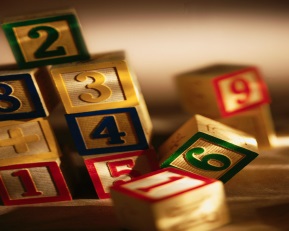      Maleaktivitet   Inne eller ute.Male på store ark på bordet eller på gjerdet.MANDAG 22TIRSDAG 230NSDAG 24TORSDAG 25FREDAG 26UKE26Vi legger til rette for lek både ute og inne og vi leker på tvers av avdelingene.Vi ser an været disse dagene og tar turer på sparket.Vi bruker Bygdetunet og Velhaven.Vi feirer Håkon Kannan 4.år          HURRA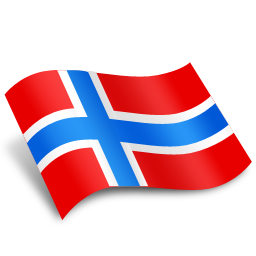        GOD SOMMER !